De mi consideración. 			En este primer contacto con ustedes, me complace adjuntar para su conocimiento mis antecedentes y mi trayectoria profesional reciente. 			Al respecto, les agradezco que ustedes incorporen tales antecedentes en su base de datos, de tal forma de ser considerado como candidato potencial en aquellas búsquedas que se adecuen al perfil descripto.Se completa mi perfil con una fuerte acción en el desarrollo y lanzamientode nuevos productos, determinación de objetivos y estrategias de Marketingy evaluación de nuevas oportunidades de negocio.Desde ya, me complacerá mantener con ustedes las entrevistas que consideren necesarias.A la espera de sus novedades, lo saludo atentamente.CordialmenteWalter E. Nugnes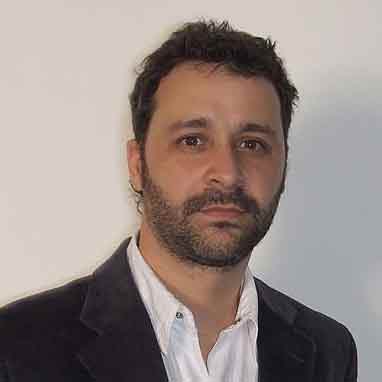 WALTER EDUARDO NUGNESDATOS PERSONALES43 años30 de Julio de 1971En parejaArgentinoUna hijaJorge Newbery 2523 10 “F” . C1428AEK . CABA.15.6955.7495 / 4553.9080 / 4252.2168wnugnes@hotmail.com ESTUDIOS CURSADOSUNIVERSIDADCarrera de Diseño GráficoUniversidad de Buenos AiresFacultad de Arquitectura, Diseño y UrbanismoDiseñador Gráfico1994 hasta 2000TERCIARIOEscuela Panaméricana de Arte, Diseño y PublicidadTécnico superior en Diseño Gráfico1991 hasta 1993SECUNDARIOMedia Nº4  del Japón . pcia. de Buenos AiresBachiller contable1985 hasta 1990POSGRADOFADU - UBA Televisión digital, diseño de interfase con multimedia,estudios sobre la problemátíca del diseño y su relación con los medios de comunicaciónLic. Martín Groisman1998 hasta 1999CURSOCENTRO CAO EN FADUDesarrollo de Web-siteMacintoshDiagramación y manejo en los tres programas,alojamiento en hosting.  dg. Martín Díaz Cortez03/2003 hasta 09/2003SEMINARIOUNIVERSIDAD DE PALERMO• ¿Cómo leemos las marcas?• Identidad Urbana• Tecnología PDF.3/2007 hasta 7/2007CONOCIMIENTOS; SOFTWAREPlataformas; MACINTOSH y PCIllustrator CSS, Photoshop CSS, CorelDraw,Macromedia, Microsoft Office. SOFTWARE DE PRODUCCIÓNPlotter de corte y fotográfico Flexisign-Pro 6, PhotoPrint.CONOCIMIENTOS EN PRODUCCIÓN. Offeset. Offset digital. Serigrafía. Gigantografías de impresión (como producirlar y colocación). Plotter de corte (como producirlo y colocación)ANTECEDENTES LABORALESMAGALCUER. Lider del departamento comercial y responsable del cambiode sistema de acción de ventas donde ahora se encuentraconectados los departamentos de Arte, Cuentas y Comercial.. Responsable de la atención personal de las cuentas CACHAREL,HUGO BOSS, UFONYC, ETIQUETA NEGRA y ZARA.. Director de Arte. 02/2007 hasta 05/2014Lic. Cristina Ventura - Gerenta RRHHMENSAJE S.A. (agencia de publicidad)Director de creativoAtención de cuentas.Responsable de producción, seguimiento deproyectos en todas sus instancias.Macintosh / PC05/2002 hasta 12/2006.José Esposito - Gerente general.FOTOCARD S.A. (estudio de diseño)Diseñador gráficoResponsable del departamento de producción.Macintosh / PC 08/1995 hasta 03/2002.Lic. Carlos Avanzi - Presidente.GENTA PUBLICIDAD (agencia de publicidad)Director de arte.Macintosh.09/1993 hasta 06/1995.Fernando D´Marchi - Director Creativo.McCANN ERICKSON ARGENTINA (agencia de publicidad) Training.Macintosh.02/1992 hasta 07/1993.